  UNIVERSITY OF CENTRAL FLORIDADEPARTMENT OF ELECTRICAL & COMPUTER ENGINEERING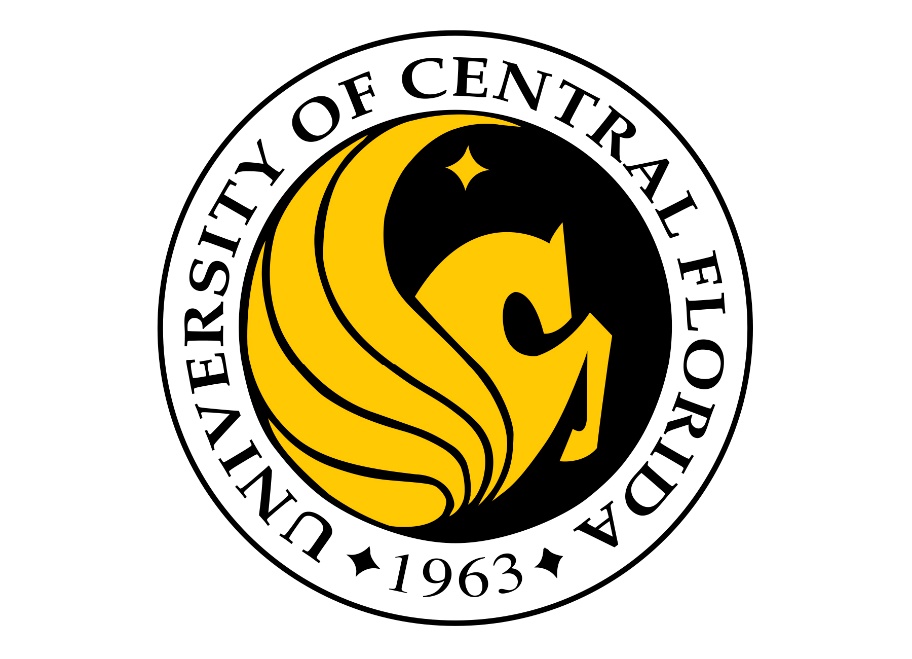 Initial Project and Group Identification DocumentLuke Minks, EEDeven Morone, EEGerman Romero Castro, EEJustin Sapp, CpE October 4th, 2019Group Number: 31 Introduction	Senior Design Group 31 is composed of four intelligent and hard-working individuals. The group members are Justin Sapp, German Romero Castro, Deven Morone and Luke Minks. Justin is pursuing a major in Computer Engineering, while Deven, German and Luke are pursuing majors in Electrical Engineering. A working title for the project is: A Neuromorphic Circuit for Hardware-Based Machine Learning. This document includes key details on what the project will be able to do, how it will function, and how it will be executed.2.0 Project Narrative DescriptionOver the past decade, major advances have been made in machine learning technology, with the latest machine learning-based techniques showing impressive results in applications ranging from voice recognition to the generation of abstract artwork. However, the most common implementations of machine learning algorithms are currently software-based systems that perform a large number of mathematical operations digitally, and due to the computational expense of these operations, tasks such as voice-to-text transcription cannot be performed on inexpensive mobile devices but must instead be sent out to central servers. Hardware neural network implementations, capable of massively parallel analog computations, may soon offer an inexpensive way to accelerate these operations on mobile platforms and other resource-constrained devices. For our Senior Design project, we plan to create a hardware-based implementation of a neural network that can be used for machine learning and classification/recognition tasks. While the emerging devices required to build a very large-scale neural network may not be ready for production for several years, we believe that we can gain valuable experience in neuromorphic hardware design by building a small-scale, yet highly capable, neural network circuit using commercially available parts. We plan to design the neural network as a Multi-Layer Perceptron (MLP), which uses several layers of artificial “neurons” each with multiple “synapse” inputs. A scalar numeric weight value is assigned to each synaptic input, and the neuron’s output is determined by multiplying each synapse’s input value by its weight value, taking the sum of those products, and applying that sum value to some non-linear activation function. Common activation functions include the sigmoid function, hyperbolic tangent, and rectified linear unit. A fully-connected network of these neurons and synapses can be “trained” using a set of input data samples that are paired with labels indicating the network’s expected output. Inputs are applied to the synapses of the first neuron layer, and outputs are sampled from the neurons in the final layer. We plan to use an algorithm known as gradient descent optimization to implement training by backpropagation, where each layer’s outputs, starting with the final layer and moving backward, are compared to the expected output values, and that layer’s synaptic weights can then be adjusted based on the activation function’s derivative in an attempt to minimize the output error percentage. This process is repeated for the entire network over multiple “training epochs” until some minimum level of error is attained. In most neuromorphic circuits, synaptic weights are represented by variable resistances. Emerging non-volatile memory technologies such as memristors/resistive RAM, phase change memory, and magnetic tunnel junctions may soon offer nanometer-scale, low-cost devices that can store these synaptic weights, but most current research works on neuromorphic hardware are based on custom-fabricated VLSI devices that are not available to the general public. Instead of using novel devices, we plan to use common digital potentiometers (with onboard memory) to implement non-volatile synaptic weight values in our circuit. While these devices may be too large and expensive to use in a circuit with millions of synapses, they should be useable in a circuit on the scale of several hundred synapses. We plan to implement the neurons’ summing and non-linear activation functions using operational amplifiers. 3.0 Requirements/SpecificationsTable 1: Specifications TableFigure 1: House of Quality Figure 2: Roof of Quality 4.0 Project Block Diagrams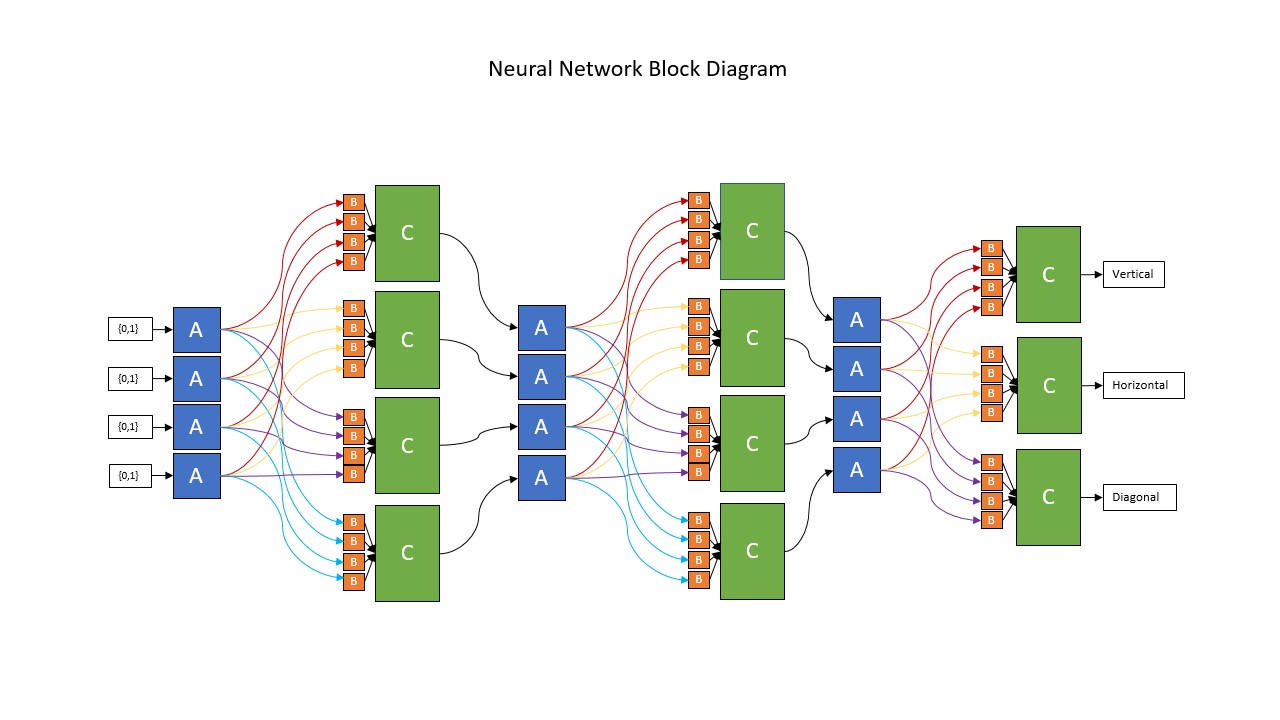 Figure 3: Neural Network Block DiagramThe Neural Network Block Diagram represents the main hardware components of our project. The 3 blocks it consists of (A, B, and C) perform the 3 main functions our Neural Network must achieve. It must be able to multiply, accumulate, and introduce non-linearity inside the network to be trained properly using machine learning algorithms. The blocks of this network diagram will be made up of analog circuitry that will execute these functions while being trained to correctly recognize user input handwritten characters. The first block, A, is made up of a line driver circuit. This circuit will provide buffered and inverted source voltages to the next block in the sequence. The voltages that this circuit provides will be fed to block B, which is the circuit that will supply the synaptic weights that the input source voltages will be multiplied by. These synaptic weights will be adjusted, at the system level, by our MCU. Finally, block C of the diagram contains the accumulation and activation function circuits of our Neural Network. The first component of this block must add all the outputs of the B blocks from the previous stage of the diagram, thus completing the multiplication and accumulation requirement of the network. This will be achieved using an inverting summing amplifier circuit. Afterwards, these accumulated and weighted inputs will be non-linearized by using another analog circuit to implement the activation function of our network. This non-linear activation function will be implemented using another operational amplifier circuit with an external rectifier circuit. Note that this Neural Network layout consists of a 2x2, 4-pixel pattern recognition circuit. Our goal for this smaller scale network is to train it to distinguish the difference between horizontal, diagonal, or vertical lines in 4-pixel user inputs. Once this network is fully implemented and tested, we will look to expand the size of the network to a 5x5, 25-pixel network that will be able to recognize the difference between handwritten user input characters. This should be achievable as the only difference would be a larger number of components and PCB’s necessary to construct the network.  Table 2: Subsystem Responsibilities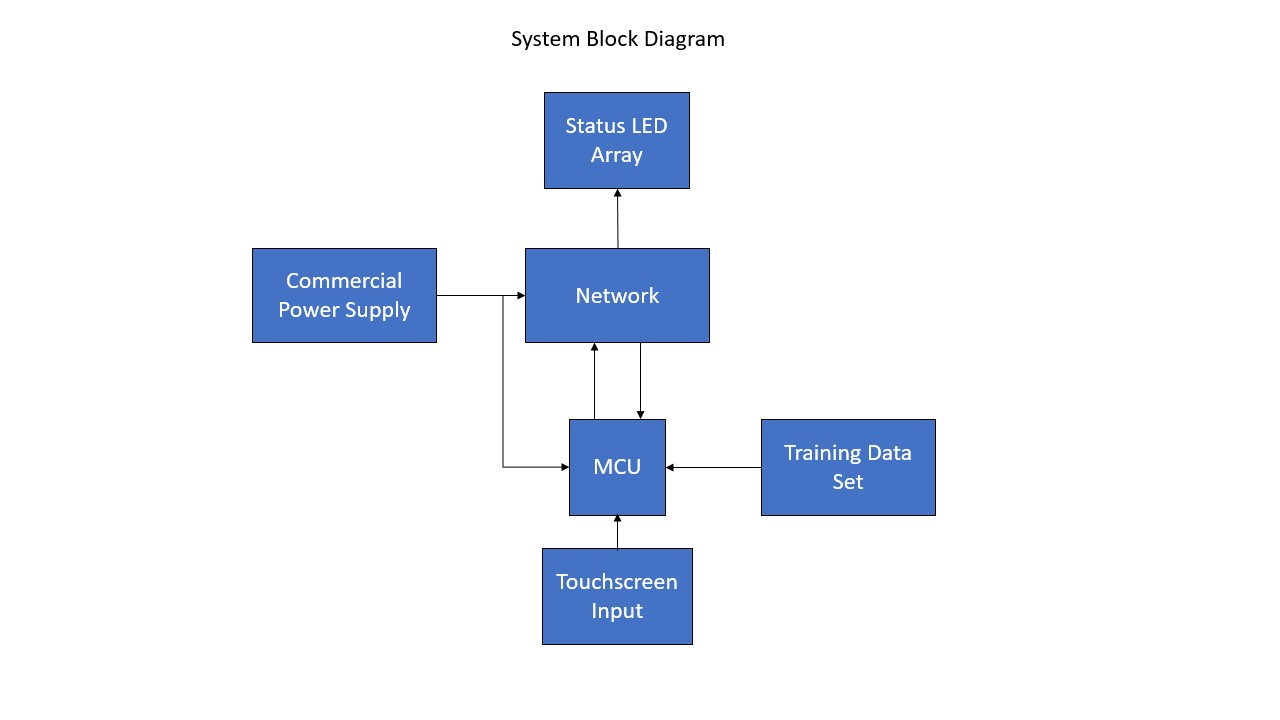 Figure 4: System Block DiagramOur finalized project will be comprised of six main components that can be seen in the block diagram above. We will be utilizing a commercial power supply to provide power to all electrical components. This should be appropriate since we will meet the project’s hardware expectations with what has been explained in the paragraph above. The MCU we choose will be responsible for the training and adjustment of our network’s circuit. Data sets will be provided to the MCU such that the network can be trained to recognize the touchscreen user input. User input will be provided by a touchscreen pad in which the user can write an alphabetical character or draw a vertical, horizontal, or diagonal line. This input will be processed and transmitted to our neural network as digital pixel data through the MCU. Once this pattern recognition or handwritten character recognition (depending on the scale of the network) has been done, the result will be displayed in an LED status array in which the user can see either the orientation of the line they have drawn or the correct character they have entered.5.0 Estimated Project Budget and FinancingSince costs scale exponentially with the number of neurons in the circuit, the cost estimates here assume a 2x2 test network and a 5x5 final network with all components purchased at full retail price. Depending on how the intermediate circuits are constructed and which component and PCB designs are used, it may be possible to recycle a significant portion of the investment between network iterations. While the individual components are generally inexpensive, the large number of op amps and potentiometers needed for a 5x5 or larger network would be relatively expensive, as it is approximately $1 for a 4-potentiometer EEPROM chip and $1 for a 4-op amp chip. Each synapse requires either 1 or 2 potentiometers dependent upon our chosen approach; additionally, in a worst-case scenario dependent upon the number of synapses that can be driven individually, 2 op amps would be required for a complementary buffer pair to avoid unintended voltage drops, which would corrupt the final result. On top of the hardware requirements for each synapse, each neuron requires 2 op amps to properly simulate the sigmoid activation function, in addition to a number of resistors and diodes. Because the addition of a neuron also necessarily means the addition of another synapse to and from each neuron in the adjacent layers, it becomes progressively more expensive to add neurons to the network.Table 3: Estimated Cost6.0 Initial Project MilestonesThe milestones listed here are general estimates based upon both our current progress and general rate of progress to date. These goals are somewhat pessimistic; they will most likely – and ideally – be met early. As a significant amount of research has already been performed prior to the beginning of the semester, we have begun prototyping the constituent portions of the network. Because we have already successfully tested a single neuron’s sigmoid activation function, the next immediate step is to construct a basic 4-input network and attempt to train it to perform basic pattern identification. Beyond this, our goals are to streamline the training algorithm and correct any chronic identification errors, potentially build a larger intermediate network to scale up, and design the final network’s PCB and peripheral hardware. Our current goal is to ultimately produce a 5x5 network able to recognize a few select letters, though the number of inputs and outputs in the network may increase or decrease as we assess the difficulty and complexity of the project.Table 4: Senior Design I Milestone DatesTable 5: Senior Design II Milestone DatesWeight<10kgFootprint area<1m x 1mInputs (5x5 pixel image)25 inputsFunctionalityAbility to recognize and differentiate between two handwritten charactersOutput latency<500msSupply Voltage<18Volts rail-to-railAccuracy>50%Power Consumption<50WattsNeuron countSizeCostPowerTraining time+----Speed+↓↑↑↑Accuracy+↑↑↓↓↓↑Size-↓↓↑↑↑Cost-↓↓↑↑↓Flexibility+↑↑↑Requirement targetsRequirement targets30+<1mx1m<$900<50 W<1 hourNeuron countSizeCostPowerTraining time+----Neuron count+↓↓↓↓↓↓↑Size-↓↓↑↑Cost-↓↓↑↓Power-↓↓↑↓Training time-↑↓↓RolePerson(s) ResponsibleCommercial Power SupplyDeven, GermanNetworkDeven, GermanMCUJustin, LukeTouchscreen InputJustin, LukeStatus LED ArrayDeven, German, LukeTraining Data SetJustinBudget itemEstimated costCommentsPrototyping dev boards$50Already acquiredPCBs$200Assuming 2 PCB iterationsSMT processors for PCBs$50Potentiometers$200Assuming 5x5 networkAmplifiers$200Assuming 5x5 networkMiscellaneous components$150Diodes, resistors, LEDsInput touchscreen/camera$50Dependent upon methodTotal Budget$900DateGoalCommentsSeptember 304-pixel test network built on breadboardsOctober 15Complete initial training algorithm for 4-pixel test network; integrate microcontroller into network to prepare for training2 weeks to modify training algorithm to be compatible with physical networkOctober 314-pixel network trained and evaluated; 60-page draft completed2 weeks for troubleshooting and adjusting algorithmNovember 15Finished refining algorithm; potentially construct intermediate network if necessaryAdditional 2 weeks for algorithm streamlining or ordering parts if necessaryNovember 21Intermediate network trained and evaluatedMay not be performed depending on 4-pixel network performanceDecember 2Finalize part list that will be used for first iteration of final design; final documentation completed and submittedParts list dependent upon performance of prototype networksDateGoalCommentsJanuary 15Network hardware component of PCB design complete (neurons, synapses)6 weeks including winter break to collect footprints and design PCB network layout January 21Power, microcontroller, communication components of PCB finishedAdditional week to finish layout of peripherals and powerFebruary 7First iteration PCB ordered and populated1-2 weeks to obtain and buildFebruary 14First iteration training completed1 week due to streamlining from earlier networksFebruary 21PCB updated and re-ordered if necessaryAdditional week to troubleshoot and update designMarch 7Corrected PCB obtained, built, and retrained2 weeks to obtain PCB/parts and retrain/troubleshootMarch 21Finalized training and hardwareMarch 31Complete integration of sample readerDependent upon overall progress and chosen method of reading new samplesApril 15Network organized and completed2 weeks to neaten up setup and smooth any remaining issues